Word Scramble   20 min        2 participants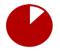 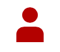 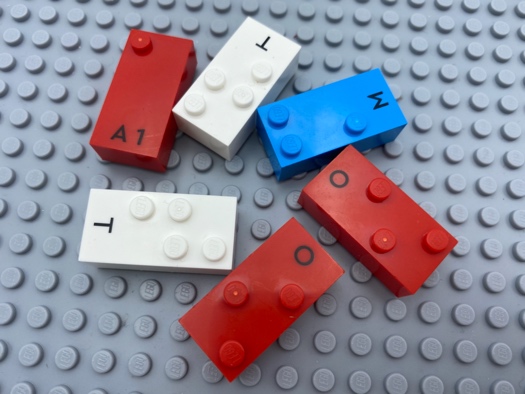 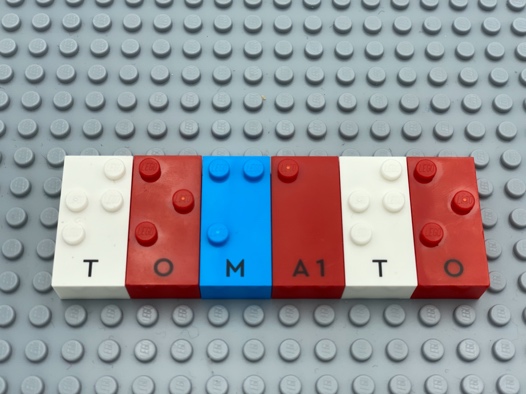 Let’s playPlayer 1Think of a word and find the letters for your word.Mix them up in your hand and give them to player 2.Player 2Read the letters.Make a word using all the letters.Write word on your base plate.Both players Compare and discuss your words.How to prepare1 base plateAll the letter bricksPlace the bricks and the base plate between the players.Facilitation tipsClues about the word may be helpful: definition, placement of letters …“Imagine a story about your word. Think of other words for your story”Additional letters can be pre-arranged in alphabetical order on an additional base plate. Could be a warm-up activity!Possible variationsDesignate a specific number of or mandatory letters to be used.Change the number of players.Children will develop these holistic skillsCREATIVE - Perform operations on letters and word syllables: remove, add, reverse, locate, substituteSOCIAL - Participate in discussions, presentations, performances, role play, improvisations and debates: gradually use appropriate vocabulary and/or ratings to describe a situation, present an argumentCOGNITIVE - Locate name in brailleEMOTIONAL - Solicit information/assistance from appropriate persons in various settingsDid you knowChildren learn more when they are actively engaged as opposed to passive, when activities are meaningful to them and when they learn together with others.